ZWEMBEURTEN SCHOOLJAAR 2021 – 2022DOMINOBASISSCHOOL                                                                           Jan De Voslei 23A - 2020 Antwerpen - ✆ 03 237 62 63                                                                           Jan De Voslei 23A - 2020 Antwerpen - ✆ 03 237 62 63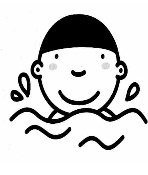 WOENSDAG PARE WEEK 09.00u – 9.45u (vertrek op school om 8.00u)GROEP: L5 + L60,50 euro per zwembeurtKlein bad en groot bad 2 banen.Doel: zelfredzaamheid in het water  ontwikkelen met het doel te zwemmen. SEPTEMBER8, 22OKTOBER6, 20NOVEMBER17DECEMBER1, 15JANUARI12, 26FEBRUARI9, 23MAART9, 23APRIL20MEI4, 18JUNI1, 15, 29